Муниципальное бюджетное общеобразовательное учреждение	«Средняя общеобразовательная школа №22 города Калуги»ПРЕДМЕТНАЯ НЕДЕЛЯНАЧАЛЬНЫХ КЛАССОВ«Марафон знаний и умений 2022»Девиз:  «Решать! Искать!Творить! Мечтать!»С  24 апреля по 28 апреля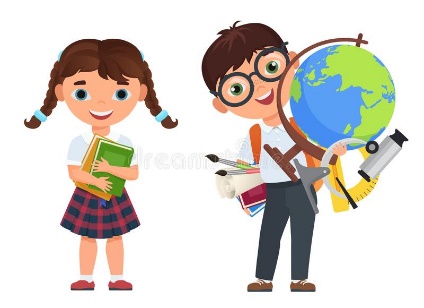  Составила: руководитель МО начальных классов                            Буреничева Светлана Николаевна2023 годПРЕДМЕТНАЯ НЕДЕЛЯ В НАЧАЛЬНЫХ КЛАССАХ«МАРАФОН ЗНАНИЙ И УМЕНИЙ 2023»Девиз недели: «Решать! Искать! Творить! Мечтать!»Цели:•      развивать личностные качества, активизировать познавательную деятельность учащихся;•	создавать условия для развития и реализации познавательных и творческих способностей учащихся;•	выявлять талантливых учащихся;•	формировать ответственность за порученное дело, умение работать в коллективе;•	воспитывать нравственно-эстетическое отношение к миру.Задачи:•	создание условий, максимально благоприятствующих получению качественного образования каждым учеником в зависимости от его индивидуальных способностей, наклонностей, культурно-образовательных потребностей.•	повышение интереса учащихся к учебной деятельности, к познанию действительности и самого себя, а также выработке самодисциплины и самоорганизации.•	оценка влияния предметной недели на развитие интереса учеников к изучаемым предметам.•	помощь учителям и ученикам в раскрытии своего творческого потенциала, организаторских способностей.•	создание праздничной творческой атмосферы.Принципы проведения методической предметной недели: Каждый ребенок является активным участником всех событий недели. Он может попробовать себя в разных ролях, попробовать свои силы в различных видах деятельности. Мастерить, фантазировать, выдвигать идеи, реализовывать их, рисовать. Загадывать (придумывать) и разгадывать свои и уже существующие задачи и загадки.Форма проведения предметной недели:Конкурсы. Выставки, викторины, соревнования, открытые уроки.Ожидаемые результаты: - повышение качества обучения и воспитания  в начальных классах, - улучшение взаимопонимания в коллективе, - улучшение условий для раскрытия способностей и природных задатков личности,  - воспитание чувства понимания общего участия в жизни школы,  - формирование психически развитой  личности с устойчивым нравственным поведением, способной к самореализации и самоопределению в социуме, ПЛАН ПРОВЕДЕНИЯПРЕДМЕТНОЙ НЕДЕЛИ В НАЧАЛЬНЫХ КЛАССАХ«Марафон знаний и умений 2023»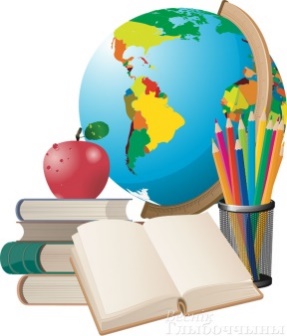 День, датаНаименование мероприятияКлассыВремя проведенияОтветственныеДень русского языка «Грамотейка»День русского языка «Грамотейка»День русского языка «Грамотейка»День русского языка «Грамотейка»День русского языка «Грамотейка»1 день24.04.23Конкурс «Король и Королева письма».1-4 классыВ течение  дняУчителя 1-4хклассов1 день24.04.23Открытые уроки4 классыВ течение  дняУчителя 4 -хклассов1 день24.04.23Викторина «Самый умный»2 – 3классыВ течение дняУчителя 2-3-хклассовДень литературного чтения «Книгочей»День литературного чтения «Книгочей»День литературного чтения «Книгочей»День литературного чтения «Книгочей»День литературного чтения «Книгочей»2 день25.04.23Литературная викторина   «Угадай героя»1 классНа уроке л.чтенияУчителя 1-хклассов2 день25.04.23Выставка любимых книг.1-4классыВ течение дняУчителя 1-4хклассов2 день25.04.23Посещение ТЮЗа, просмотр спектакля 2,4классыВ течение дняУчителя 2, 4 хклассов2 день25.04.23Рейд «Береги книги!»1-4классыВ течение дняБиблиотекарь2 день25.04.23Мероприятия посв. - 115 лет со дня рождения советской детской писательницы Веры Васильевны Чаплиной (1908–1994) 24.043классыВн.чтениеУчителя 3х классовДень окружающего мира и ЗОЖ  «Почемучка»День окружающего мира и ЗОЖ  «Почемучка»День окружающего мира и ЗОЖ  «Почемучка»День окружающего мира и ЗОЖ  «Почемучка»День окружающего мира и ЗОЖ  «Почемучка»3 день 26.04.23Беседа «Наше здоровье в наших руках»1-4 классыВ течение дняУчителя 1-4хклассов3 день 26.04.23Викторина  по окружающему миру«Эти забавные животные»2 классыВ течение дняУчителя 2хклассовДень математикиДень математикиДень математикиДень математикиДень математики 4 день 27.04.23Эрудит марафон «Я знаю математику»1-3 классыВ течение дняУчителя 1-3хклассов 4 день 27.04.23Выпуск математических рисунков«Математические ребусы»«Математика в пословицах и поговорках»«Математика вокруг нас»1-3 классыВ течение дняУчителя 1-3хклассов 4 день 27.04.23Конкурс «Великолепная пятёрка» на лучшую тетрадь по математике1-4 классыВ течение дняУчителя 1-4хклассов 4 день 27.04.23Открытые уроки по математике 4 классыВ течение дняУчителя 4хклассовДень творчества и вдохновенияДень творчества и вдохновенияДень творчества и вдохновенияДень творчества и вдохновенияДень творчества и вдохновения5 день 28.04.23Выставка рисунков и поделок «Мир моих фантазий»1-4 классыВ течение дняУчителя 1-4хклассов5 день 28.04.23Викторина «Изобретения и изобретатели»1-4классыВ течение дняУчителя 1-4хклассов5 день 28.04.23Итоги предметной недели «Марафон знаний и умений» Награждение победителей и активных участников.1-4классыВ течение дняУчителя 1-4хклассов